■原発避難者特例法に基づく指定申請をする際の提出前チェックリスト（事業所用）№項目チェック１指定申請書及び添付書類は、避難元市町村に応じたものとなっているか。（※詳細はいわき市長寿介護課へ問い合わせてください。）□２利用希望サービスは、介護予防訪問介護相当サービスまたは介護予防通所介護相当サービスであるか。（これら以外の第１号事業の申請については、サービス利用開始前に必ず市町村に確認してください。）□３指定申請書について、宛名が避難元市町村の長・いわき市長連名となっているか。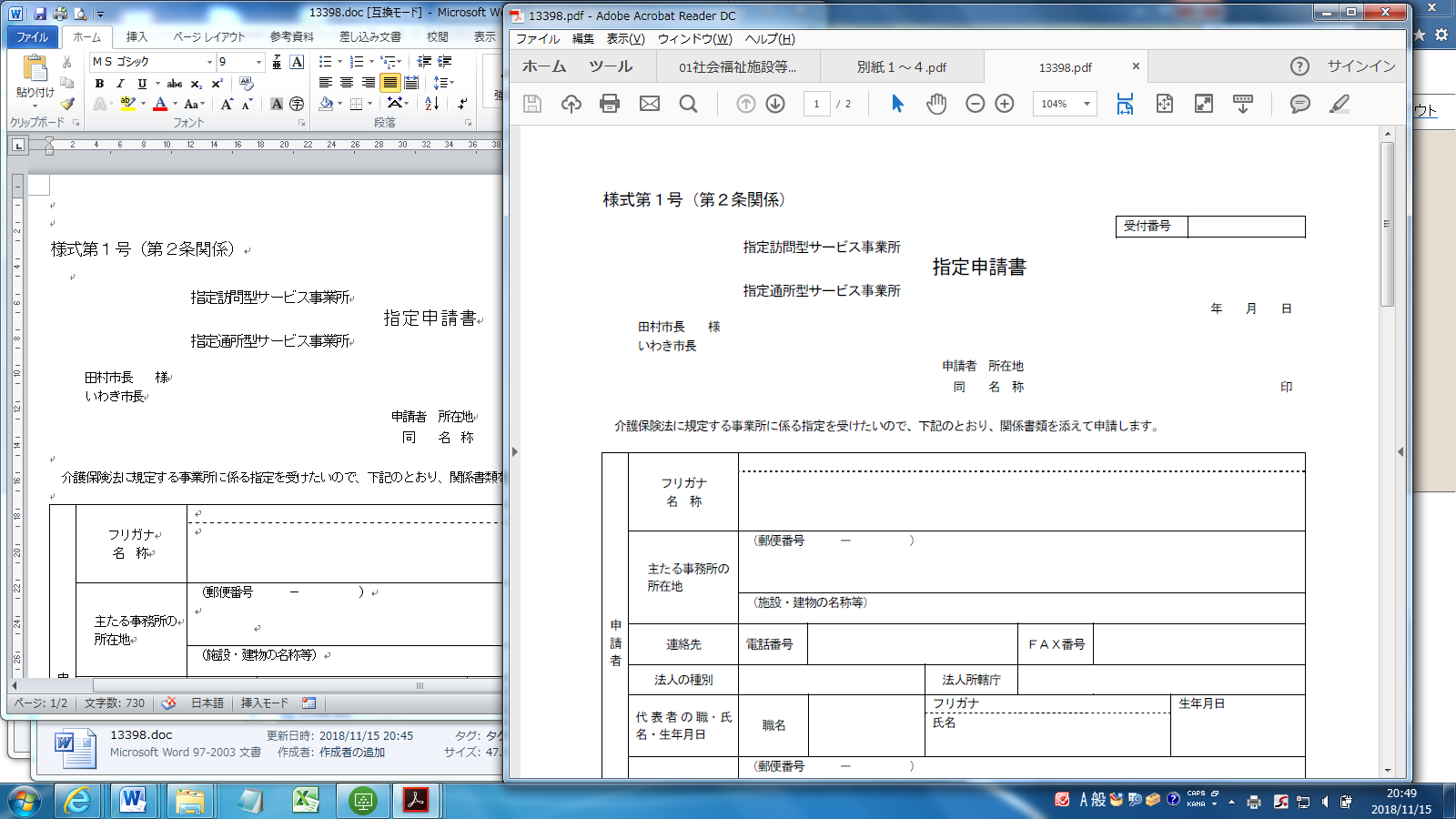 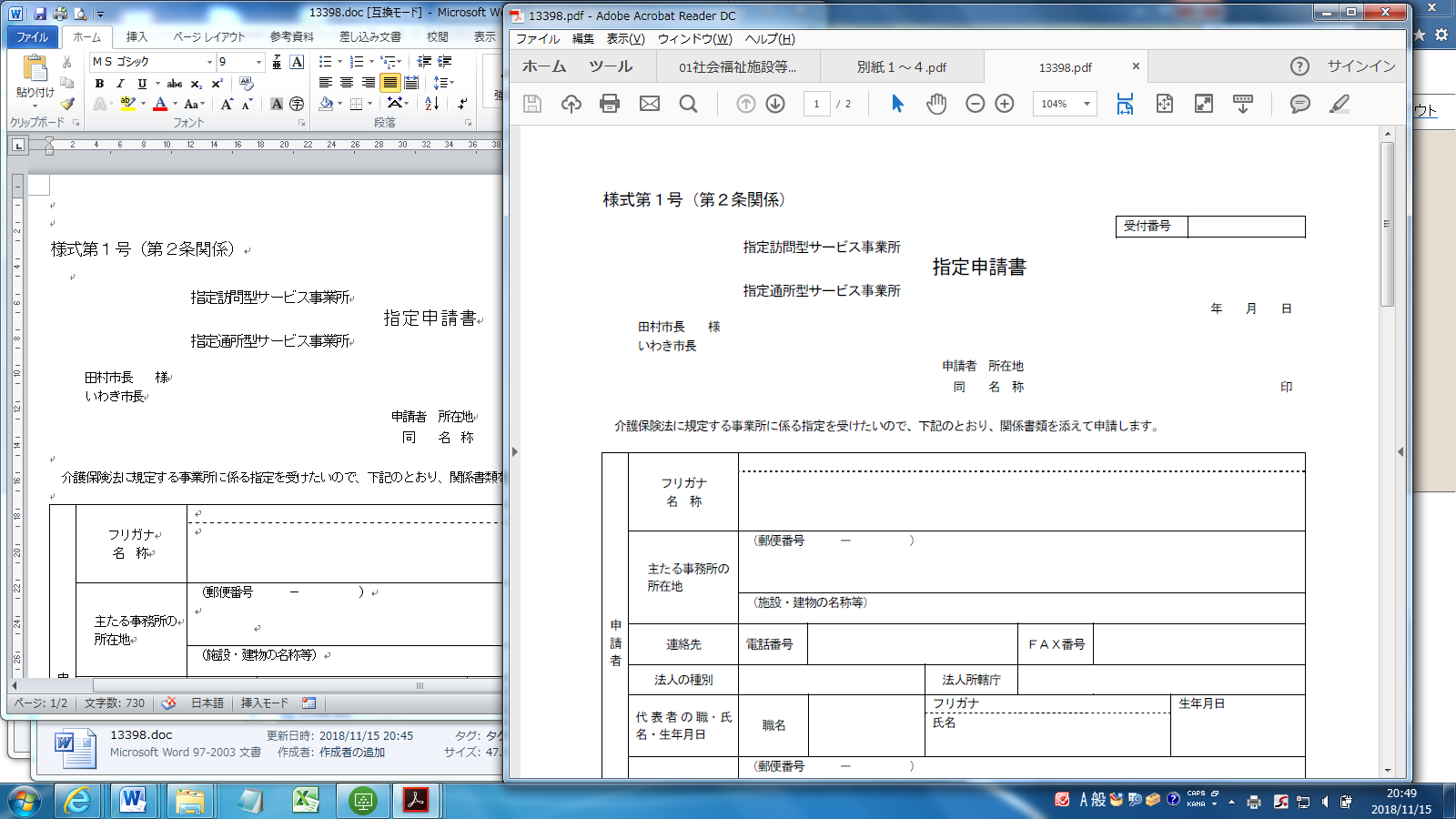 □４登記事項証明書について、事業目的の欄において「いわき市総合事業における介護予防・生活支援総合事業」のように、いわき市の総合事業であることが明記されていないか。（「いわき市総合事業における～」といった形で市町村名が明記されている場合、避難元市町村からの総合事業に係る指定を受けることは出来ない。）□５運営規程について、指定を希望する市町村に応じ、適切に作成されているか。具体的には、事業目的における事業名の部分、利用料における徴収根拠の部分等において、指定を希望する市町村名が記載されているなどしているか。（いわき市の総合事業とは別本として、市町村ごとに運営規程を整備することが望ましい。）※重要事項の掲示に際しては、スペースの都合等で他市町村分を貼り出すことが困難な場合には、ファイルに綴じて利用者が容易に閲覧できる場所に備え付けるなど、柔軟に対応して差支えない。□６利用者からの苦情を処理するために講ずる措置の概要において、苦情受付先に避難元自治体の担当窓口が明記されているか。□７誓約書について、宛名が避難元市町村の長・いわき市長連名となっているか。□８体制等に関する届出書について、宛名が避難元市町村の長となっているか。（いわき市長の連記は不要。）□９避難住民に係る情報について、「申告書（別紙１）」に記入し、申請書等と併せて準備しているか。□